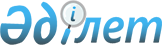 О проекте Указа Президента Республики Казахстан "О внесении изменений в Указ Президента Республики Казахстан от 13 апреля 2007 года № 314 "О мерах по модернизации экономики Республики Казахстан"Постановление Правительства Республики Казахстан от 31 декабря 2015 года № 1152     Правительство Республики Казахстан ПОСТАНОВЛЯЕТ:

      внести на рассмотрение Президента Республики Казахстан проект Указа Президента Республики Казахстан «О внесении изменений в Указ Президента Республики Казахстан от 13 апреля 2007 года № 314 «О мерах по модернизации экономики Республики Казахстан».      Премьер-Министр

      Республики Казахстан                   К. Масимов О внесении изменений в Указ Президента Республики Казахстан

от 13 апреля 2007 года № 314 «О мерах по модернизации экономики

Республики Казахстан»      ПОСТАНОВЛЯЮ:

      1. Внести в Указ Президента Республики Казахстан от 13 апреля 2007 года № 314 «О мерах по модернизации экономики Республики Казахстан» (CАПП Республики Казахстан, 2007 г., № 11, ст. 120) следующие изменения: 

      в Положении о Государственной комиссии по вопросам модернизации экономики Республики Казахстан, утвержденном вышеназванным Указом:

      пункт 5 изложить в следующей редакции:

      «5. Задачей Государственной комиссии является выработка рекомендательных решений по вопросам повышения конкурентоспособности и эффективности экономики Казахстана, разгосударствления и приватизации государственных организаций и дочерних, зависимых организаций национальных управляющих холдингов и иных юридических лиц, являющихся аффилированными с ними, балансовая стоимость которых составляет более 2 500 000 – кратного размера месячного расчетного показателя, установленного законом о республиканском бюджете и действующего на 1 января соответствующего финансового года, а также дочерних и зависимых организаций акционерного общества «Фонд национального благосостояния «Самрук-Казына», подлежащих передаче в конкурентную среду, а также повторного использования антикризисных средств, выделенных из Национального фонда Республики Казахстан.»;

      подпункт 1) пункта 6 изложить в следующей редакции:

      «1) выносит рекомендательные решения по вопросам индустриально-инновационного развития, модернизации экономики Казахстана, повторного использования антикризисных средств, выделенных из Национального фонда Республики Казахстан, а также разгосударствления и приватизации государственных организаций и дочерних, зависимых организаций национальных управляющих холдингов и иных юридических лиц, являющихся аффилированными с ними, балансовая стоимость которых составляет более 2 500 000 – кратного размера месячного расчетного показателя, установленного законом о республиканском бюджете и действующего на 1 января соответствующего финансового года, а также дочерних и зависимых организаций акционерного общества «Фонд национального благосостояния «Самрук-Казына», подлежащих передаче в конкурентную среду;».

      2. Настоящий Указ вводится в действие со дня подписания.      Президент

      Республики Казахстан                     Н.Назарбаев
					© 2012. РГП на ПХВ «Институт законодательства и правовой информации Республики Казахстан» Министерства юстиции Республики Казахстан
				